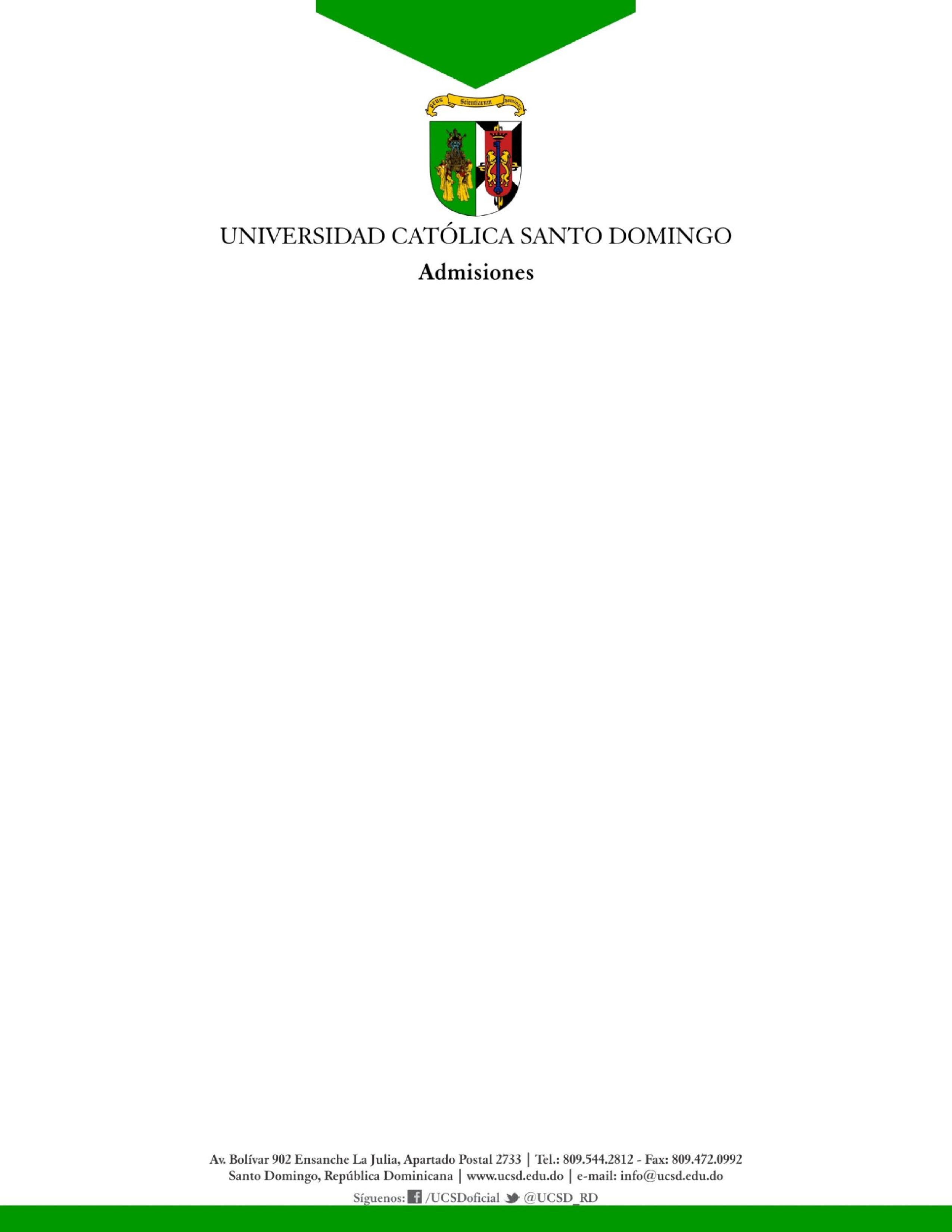 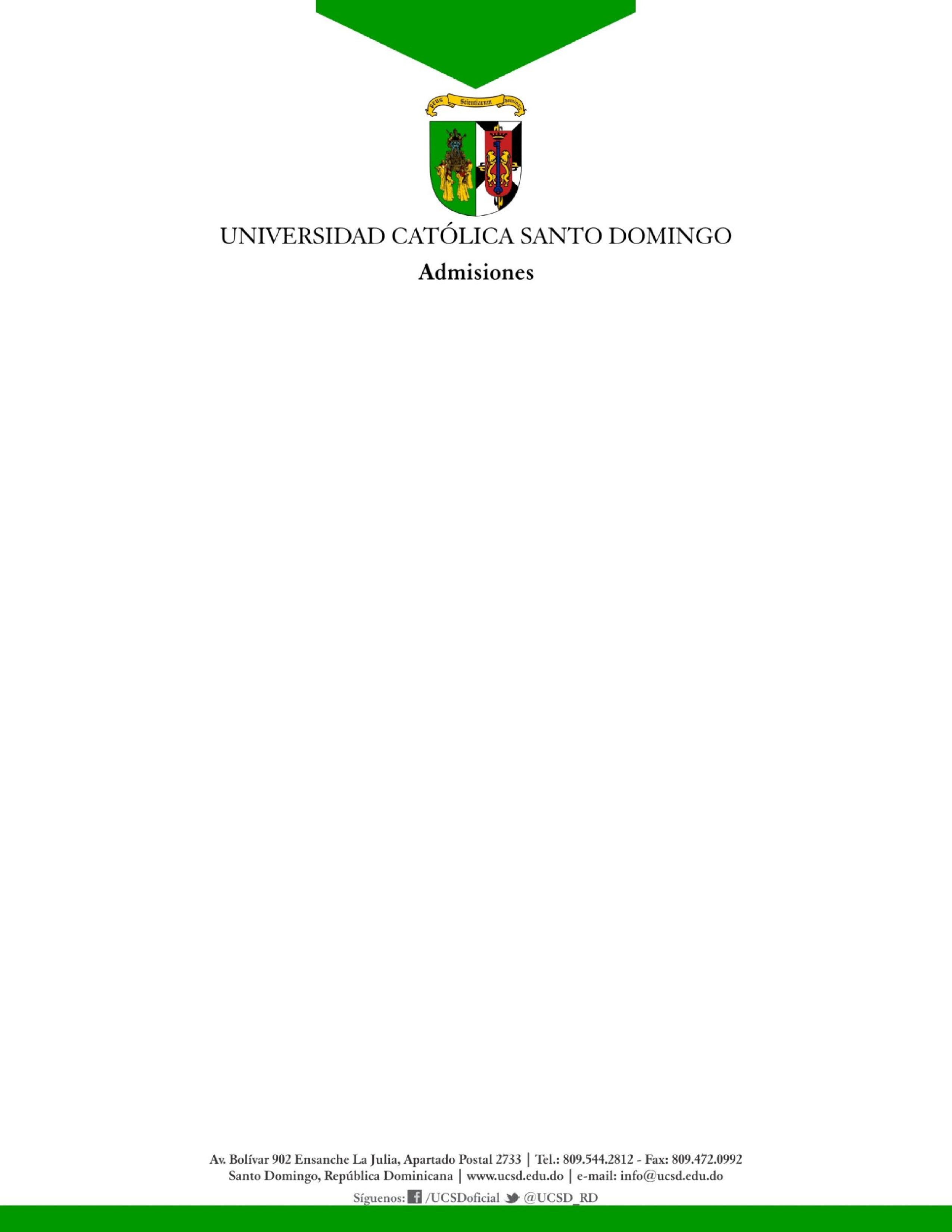 ESTUDIANTES ADMITIDOS PRUEBA POMA PARA EDUCACIÓN FECHA DE EXAMEN: 12 DE FEBRERO DEL 2019. A V I S O.- POR ESTE MEDIO LES INFORMAMOS A TODOS LOS ESTUDIANTES QUE APROBARON LA PRUEBA DE  ORIENTACIÓN Y MEDICIÓN ACADÉMICA (POMA) PARA CURSAR LA CARRERA DE EDUCACIÓN CON EL PROGRAMA DE BECAS DEL MINISTERIO DE EDUCACIÓN SUPERIOR (MESCYT), QUE DEBERÁN TOMAR LA PRUEBA DE APTITUD ACADÉMICA(PAA). FAVOR COMUNICARSE CON EL DEPARTAMENTO DE ADMISIONES, A FIN DE CONOCER LA FECHA PAUTADA PARA LA APLICACIÓN DE DICHA PRUEBA. ES IMPORTANTE QUE ACCEDAN AL LINK QUE LE DAMOS A CONTINUACIÓN, A FIN DE QUE PUEDAN EJERCITARSE PARA TOMAR LA REFERIDA PRUEBA. HTTP://LATAM.COLLEGEBOARD.ORG/SLIDES/SLIDE/11/DOWNLOAD. DE IGUAL MANERA, FAVOR LEER LAS ESPECIFICACIONES DE LUGAR PARA TOMAR LA PRUEBA. NO. NOMBRES APELLIDOS CARRERA 1. EMILMARTÍNEZEDUCACIÓN INICIAL2. ELIZABETHBONILLA ÁLVAREZEDUCACIÓN INICIAL 